تنقسم الضمائر الشخصية إلى قسمين :-1 -   ضمائر الفاعل :   و هي (  je  -  tu -  il -  elle -  nous -  vous -  ils -  elles -  on )  EX: Ali rencontre son ami au stade.   ►  Il rencontre son ami au stade.EX: Sami et moi allons au lycée.         ►  Nous allons au lycée.2 -   ضمائر المفعول :  و هي موضوع دراستنا في هذا الدرس و المفعول كما نعلم ينقسم إلى نوعين :-                          ** مفعول مباشر          ◄  الذي لا يسبقه حرف جر.                          ** مفعول غير مباشر    ◄  الذي يسبقه حرف جر.أولاً  : المفعول المباشرأ -   الضمائر التي تحل محل المفعول المباشر المعرف :-►  (   le   )  يحل محل مفعول مباشر معرف مفرد مذكر            EX: Je vois Hani.                                      ►    Je le vois.                 EX: Samir regarde le film.                      ► Samir le regarde.►  (   la   )  يحل محل مفعول مباشر معرف مفرد مؤنث            EX: Je rencontrerai Hoda au club.        ►   Je la rencontrerai au club.         EX: Samira conduit cette voiture.          ► Samira la conduit.►  (   l'   )  يحل محل مفعول مباشر مفرد بنوعيه ( مذكر / مؤنث ) أمام فعل يبدأ بحرف متحرك             EX:  La mère aime sa fille.                    ► La mère l' aime.          EX:  J'envoie ce mél à Rami.                ► Je l' envoie à Rome.►  (   les   )   يحل محل مفعول مباشر جمع بنوعيه ( مذكر / مؤنث )            EX: J'apprends les langues étrangères.                   ► Je les apprends.          EX: Le professeur corrige les cahiers des élèves.   ► Le professeur les corrige.أهم الافعال التي نستخدم معها مفعول به مباشر:  Le / la / lesaimer / préférer / adorer / détester / regarder -voir/ comprendre  -visiter / féliciter- mettre-  attendre- trouver / connaître / pratiquer / appeler / préparer/ réserver / abandonner / apprendre / chanter / lire / inviter-rencontrer-chercherمكان الضمير الشخصي1 -  إذا كان بالجملة فعل واحد مصرف مثل ( المضارع ) يكتب الضمير قبل الفعل مباشرة.EX: Je fais le devoir.                           ►  Je le fais.EX: J'aime le sport.                            ►  Je l' aime.2 -  إذا كان بالجملة فعلين أحدهما مصرف و الآخر في المصدر مثل ( المستقبل / الماضي القريب ) يكتب الضمير قبل المصدر.EX: Je vais faire le devoir.                       ► Je vais le faire. EX: Je viens de faire le devoir.                ► Je viens de le faire. 4 -  إذا كانت الجملة أمرية مثبتة يكتب الضمير بعد الفعل و نضع بين الفعل و الضمير (  -  ).EX: Fais le devoir.                              ► Fais - le. 5 -  إذا كانت الجملة أمرية منفية يكتب الضمير قبل الفعل و ( الضمير + الفعل ) بين طرفي النفي.EX: Ne fais pas le devoir.                   ► Ne le fais pas.*****************************************************************************المفعول المباشر النكرةب -   الضمير الذي يحل محل المفعول المباشر النكرة هو ضمير واحد فقط ( en )  مفرد ( بنوعيه ) و جمع ( بنوعيه ).. ( en ) مسبوق بأداة نكرة – تجزئة – عدد – ظرف كمية- de   ويعني ( منه – عنه ) وأهم أفعاله :(acheter - mettre - vouloir - prendre - manger – boire - venir )** ملاحظات و أمثلة1 -  أداتي النكرة ( un / une )  تكتبان مع الضمير ( en )  في الجملة المثبتة و تحذفان في الجملة المنفية.EX 1:  As - tu un stylo ?                   ►  oui, j'en ai un.                                       ► Non, je n'en ai pas.2 -  أداة النكرة ( des ) تحذف سواء في الإثبات أو في النفيEX 2: Samia a des frères ?                   ► Oui, Samia en a.                                    ► Non, Samia n'en a pas.3 -  أدوات التجزئة كلها تحذف في الإثبات و النفي.EX: Est - ce que tu manges des fruits ?                   ►  Oui, j'en mange.                                   ► Non, je n'en mange pas.EX 3: Est - ce que tu fais du tennis ?                   ► Oui, j'en fais.                                          ► Oui, je n'en fais pas.4 -  العدد يكتب في الإثبات و يحذف في النفيEX 4: J'ai 3 frères, et toi ?                   ► Moi aussi, j'en ai 3.                                ► Moi, je n'en ai pas.5 -  ظرف الكمية فقط بدون ( de )  يكتب في الإثبات و يحذف في النفيEX 5: Est - ce que tu as beaucoup d'argent ?                   ► Oui, j'en ai beaucoup.                            ► Non, je n'en ai pas.6 -  في الجملة الأمرية المثبتة يعاد كتابة حرف ( s ) المحذوف مع الضمير ( tu )  و لا يكتب عند النفيEX 6: Mange de la viande !                   ► Manges - en !                                           ► N'en mange pas !7 -  المفعول غير المباشر غير العاقل المسبوق بحرف الجر ( de )  فقط يأخذ الضمير الشخصي ( en )EX 7: Quand est - ce que ton père est venu de Paris ?                   ► Il en est venu hier.ينقسم المفعول غير المباشر إلى نوعين              **  عاقل                                     ** غير عاقل*************************************************************أ -  المفعول غير المباشر العاقل** الضمائر التي تحل محل المفعول غير المباشر العاقل المسبوق بحرف جر يحذف :-  ►  (   lui   )   يحل محل مفعول غير مباشر عاقل مسبوق بحرف جر يحذف مفرد بنوعيه ( مذكر / مؤنث )            EX: Chika passe le ballon au gardien.          ► Chika lui passe le ballon.         EX: Sohir sourit à sa voisine.                         ► Sohir lui sourit.         EX: Nous donnons le ballon à Marc.             ► Nous lui donnons le ballon.                EX: Nous donnons le ballon à Marc.             ► Nous le donnons à Marc.  ►   (   leur   )      ( يحل محل مفعول غير مباشر عاقل مسبوق بحرف جر يحذف جمع بنوعيه ( مذكر / مؤنث          EX: Ne parle pas aux autres joueurs.                 ► Ne leur parle pas.          EX: Montre ton cahier à tes camarades.       ► Montre - leur ton cahier.** الضمائر التي تحل محل المفعول غير المباشر العاقل المسبوق بحرف جر لا يحذف:-يأتي بعدها ضمائر توكيدية :   (- أما حروف الجر الثابتة  ( moi – toi – lui – elle – nous – vous – eux – elles )◄ -  نستخدم حروف الجر (chez / avec / pour / sans / de ……) مع الضمائر التوكيدية :-Ex: Je vais chez moi.                                                                    =  Je vais à la maison.  ►  (   lui   )  يحل محل مفعول غير مباشر عاقل مسبوق بحرف جر لا يحذف مفرد مذكر          EX: Noha sort avec son oncle.                             ►   Noha sort avec  lui.  ►  (    elle   )  يحل محل مفعول غير مباشر عاقل مسبوق بحرف جر لا يحذف مفرد مؤنث       EX: Nermin va au cinéma avec Malak.              ►  Nermin va au cinéma avec elle.  ►  (   eux   )    يحل محل مفعول غير مباشر عاقل مسبوق بحرف جر لا يحذف جمع مذكر            EX: Ce cadeau est pour mes grands - parents.   ►  Ce cadeau est pour eux.  ►  (   elles   )  يحل محل مفعول غير مباشر عاقل مسبوق بحرف جر لا يحذف جمع مؤنث       EX: Je sors avec mes sœurs.                                  ► Je sors avec elles. ب -  المفعول غير المباشر غير العاقل yو هو إما أن يكون ( اسم مكان ) أو ( اسم معنوي )   أو  ( اسم عاقل مسبوق بحرف الجر chez  )      و يحل محله ضمير واحد فقط للمفرد ( بنوعيه ) و للجمع ( بنوعيه ) و هو الضمير (   y   )  .EX1 :   Mon père travaille à Paris.          ►   Mon père y travaille.EX2 :  Je réponds aux questions.             ►   J'y réponds.EX3 :  Mon frère va chez le coiffeur.        ►  Mon frère y va.EX4 :  Va au lycée !                                          ► vas - y  !                                       ►   N'y va pas !EX5 :  Il y a des élèves en classe ?                                    ►    Oui, il y a des élèves.                     ► Non, il n'y a pas d'élèves.  ملاحظات على الضمير (  y  ) 1 -  في الجملة الأمرية المثبتة يعاد كتابة حرف  ( s ) المحذوف مع الضمير ( tu )  و لا يكتب عند النفي ( مثال 4 ).2 -  لا يستخدم الضمير (  y  )   مع التعبير ( il y a )    ( مثال 5 ).( y)  يحل محل مفعول غير عاقل / مكان او شئ مسبوق بأي حرف جر عدا de  يأخذ en  وأهم أفعاله :( aller - descendre - habiter - vivre - participer - arriver - assister - travailler )هام جدا  المفعول المباشروغير المباشر  وتأتي قبل الفعل   me-m'  ني  te-t' – ك                                                                           نا      nous -  vous كم او حضرتك   - (***************************************************************************** و أخيراً : ترتيب الضمائر الشخصيةإذا جاء بالجملة مفعولين و أردنا استبدال المفعولين بالضمائر الشخصية فلابد من إتباع الترتيب التالي :-EX: Le professeur explique   la leçon   aux élèves.      ► Il   la   leur explique.EX:Je regarde   le film   au cinéma.                              ► Je l'   y   regarde.EX: J'offre    un cadeau    à ma mère.                          ► Je  lui   en  offre un. EX: Je donne    ma gomme   à Ali.                                ► Je la   lui    donne.EX: Je vais écrire   une lettre   à mes parents.             ► Je vais    leur   en   écrire une.Choisissez la bonne réponse :1. Ce sont mes parents, je ………aider. (les - leur - en)2. Cette personne, je ne ……….connais pas bien. (le - la - les)3. L'actrice, on …….attend devant le théâtre. (la - l' - les)4. Le match, je ………..regarde au stade. (y - lui - le)5. Les romans français, Amr………….lit beaucoup. (les - en - leur)6. Les malades, le médecin va…………..voir. (leur - les - en)7. Mes devoirs, je .........ai faits. (les -en - y)8. Les temples de Louxor, les touristes vont ……….visiter. (les - en - y)9. La leçon, le professeur ……..a expliquée. (la - l' - en)10. Tes exercices, fais -………….. avant de sortir ! (leur - les - y)11. Tu vas chez ta tante ?   • Oui, j'……….vais. (y - en- l')12. La mère…… chante les chansons ?       • Oui, elle ……..chante bien. (y-en-les)13. Les touristes ont-ils visité la Citadelle ?        • Oui, ils ……ont visitée hier. (en - y -1')14. Tous les amis vont à Alexandrie le week-end ?•Oui, ils…vont le week-end. (en - y - le)Choisis la bonne réponse :Choisis la bonne réponse :1- Tu me prêtes ton ballon ?Oui, je………. le prête. (me-nous-te)2- Clara, je ……….téléphone le soir. (la - lui - y)3- C'est sa ville, elle……….. retourne. (y - en - la)4- Mon copain est malade, je……….. rends visite, (le - lui - y)5- Tu nous offres ce cadeau ?Oui, je ……….offre le cadeau. (vous - nous - te)6- C'est Gaëlle, je …….indique son itinéraire.   ( l' - lui - y)7- C'est mon copain, je ……..souhaite le succès. (lui - leur - le)8- La question, je peux ………répondre. (en - la - y)9- Ma mère, je ………écris un SMS. (leur -1' - lui)10- Le musée est ancien, nous……… allons. ( y -1' - lui)11 Paris, ils……….. viennent. (en-y-la)12- Le gardien n'est pas en forme, ne…….. passe pas le ballon !  ( le - y - lui )13 C'est ton village,  Tu ………….passes tes vacances ? (le-y-lui)14- Il te donne son ballon ?   Oui, il ……….le donne. (me-te-lui)15- La fête est géniale, on s' amuse bien. (y - en -1')16- Mon frère fête son anniversaire, je ……….offre un cadeau.  ( Il - lui - en)17- Le club est près, vas-……….. ! (en - y - lui)18- Voilà Jean, nous ……….allons. (y - lui - l' )19- Prête-………. ta raquette ! (me - moi - la)20- C'est Marion, je……….. prête mon bracelet. ( la - lui - te )Choisis la bonne réponse :1- Voilà Julien, je passe chez………….. (lui - elle - la)2- Mes parents, j'obéis toujours à…………..  (elles - les - eux)3- Mon père est à l'étranger, je pense à…………..  (lui - elle - le)4- Ils sont français, je me présente à ………….. (elles - eux - lui)5- Pierre joue au foot, ce ballon est à…………..  (lui - le - elle)6- Voilà mes copines, je sors avec…………..  (elles - elle - eux)7- Mes enfants sont petits, je travaille pour…………..  (lui - eux - elle)Répondez par Oui sans répéter les mots soulignés1-Tu prends ton maillot ?-Oui,.............................2- Vous oubliez le sac de sport ? - Oui, ......................3- Elle va mettre la robe noire ? - Oui,.......................4-Tu nous attends à l'entrée du club ?-Oui,..................5- Vous m'écoutez bien ?-Oui,........................6- Tu veux acheter ces raquettes ? - Oui, ......................7- Il a sa serviette ?-Oui;......................Remplacez les mots soulignés par un pronom personnel :Donne le livre à ton camarade ! Je vais prêter le stylo à Mélanie.Elle veut téléphoner aux parents.La mère raconte une histoire à ses enfants.II lance le ballon à Charles.Ne passe pas le ballon au gardien ! Envoyez un SMS à vos copains !Ne parle pas à Charlotte !Complétez les points par : (me -te- moi - toi - nous - vous)1- Je veux prendre une photo, prête- ………..ton appareil !2- Nous sommes en retard, tu peux ……….conduire à la gare ?3-J'oublie mon livre, donne-……….. ton livre !4-J'écoute le professeur, ne………… parle pas en classe!5- Mes copains, je…………. attends chez moi à 21 heures.6- Nous n'avons pas le temps, ne………… raconte pas de bêtises !7- Si tu n'as pas ta tenue, je………….. prête mon maillot.8- Si vous êtes à Paris, je ………………attends au dîner.Remplacez les mots soulignés par un pronom personnel :1- Il raconte des bêtises à ses copains.2-Je vais téléphoner à Jean.3- Lance le ballon à Charles !4- Ne donne pas le livre à Marion!5- Il faut offrir un cadeau à tes parents.6- Je donne les croquettes au chat.Complétez par : (lui - leur - me - mol - te - toi - nous - vous)Nous sommes perdus, attends-……….devant la gare !Chut ! Ne parlez pas, le prof………..regarde.Ne………téléphone pas tard, je me couche tôt.Je cherche mes affaires, aide-…………, s'il te plaît !Mon petit, lève-…………..tôt !C'est Julie, je	……….offre un joli cadeau.Jean, je peux	………….prêter ma raquette.Choisis le pronom personnel convenable:Choisis le pronom personnel convenable:مفعول مباشر (  معرف  ) و يكون مسبوق بـمفعول مباشر (  معرف  ) و يكون مسبوق بـمفعول مباشر ( نكرة ) و يكون مسبوق بـمفعول مباشر ( نكرة ) و يكون مسبوق بـأداة معرفةle / la / l' / lesأداة نكرةUn / une / desصفة إشارةce / cet / cette / cesأداة تجزئةdu / de la / de l' / desصفة ملكيةmon / ton / son / ……عدد1 / 2 / 3 / …..يكون اسم علمAli / Mona / …..ظرف كميةbeaucoup de / peu deمفعول غير مباشر عاقل مسبوق بحرف جر يحذفمفعول غير مباشر عاقل مسبوق بحرف جر لا يحذفحروف الجر التي تحذفحروف الجر التي لا تحذفà / au / à la / à l' / auxChez / par / avec / pour / de / devant /  ….الأفعال التي تأخذ حرف جر يحذف (  à  ) و يستبدل بالضمائر (  lui  -  leur  )الأفعال التي تأخذ حرف جر يحذف (  à  ) و يستبدل بالضمائر (  lui  -  leur  )الأفعال التي تأخذ حرف جر يحذف (  à  ) و يستبدل بالضمائر (  lui  -  leur  )الأفعال التي تأخذ حرف جر يحذف (  à  ) و يستبدل بالضمائر (  lui  -  leur  )الأفعال التي تأخذ حرف جر يحذف (  à  ) و يستبدل بالضمائر (  lui  -  leur  )الأفعال التي تأخذ حرف جر يحذف (  à  ) و يستبدل بالضمائر (  lui  -  leur  )écrire àيكتب إلىparler àيتحدث إلىtéléphoner àيتصل بـdonner àيعطي ألىdire àيقول إلىobéir àيطيع لـoffrir àيقدم إلىdemander àيطلب منacheter àيشتري لـenvoyer àيرسل إلىrépondre àيجيب علىprêter àيسلف إلىmontrer àيعرض لـconseiller àينصح إلىemprunter àيسلف إلىproposer àيقترح علىsourir àيضحك علىraconter àيحكي إلىpasser àيمرر إلىlancer àيلقي إلىlaisser àيترك إلىعنديmoiعندكtoiعندهlui عندهاellechezعندناnouschezعندكمvousعندهمeuxعندهنelles123456je        noustu       vousil         ilselle     ellesmetenousvousselelal'lesluileuryenضمائر المفعولضمائر المفعولضمائر المفعولضمائر المفعولضمائر المفعولضمائر المفعولالمفعول المباشرالمفعول المباشرالمفعول المباشرالمفعول غير المباشرالمفعول غير المباشرالمفعول غير المباشرمعرفنكرةعاقلعاقلغير عاقلمعرفنكرةعاقلعاقلغير عاقلمسبوق بما يلي :مسبوق بما يلي :    * أداة معرفة   * أداة نكرةمسبوق بحرف جر يحذفمسبوق بحرف جر لا يحذفيدل على    * صفة إشارة   * أداة تجزئةà - au - à la   à l' - aux par - pour de - avec .....1 – مكان2 – اسم معنوي    * صفة ملكية   * ظرف كميةالضمائر المستخدمةالضمائر المستخدمةالضمير المستخدم    * يكون اسم علم   * عددLui  -  leurLui / elle / eux / ellesyالضمائر المستخدمةالضمير المستخدمLe - la - l ´ - lesenملحوظة هامةملاحظات هامة1 – أداتي النكرة un – une  و العدد و ظرف الكمية بدون de يكتبو في الاثبات و يحذفو في النفي بينما أداة النكرة  des  و التجزئة كلها تحذف في الاثبات و النفي.2 – يكتب حرف الـ s المحذوف مع الضمير tu في حالة الاثبات فقط.3 – الاسم غير العاقل المسبوق بحرف الجر de  يحل محله الضمير en .يكتب حرف الـ s المحذوف مع الضمير tu في حالة الاثبات فقط.** لا يستخدم الضمير y= مع التعبيرIl y a .ضمائر المتكلمضمائر المتكلمضمائر المتكلممكان الضميرme  -   nousحرف جر يحذفحرف جر لا يحذفقبل الفعل الواحدضمائر المخاطبme   -  nousmoi   -  nousقبل المصدرte   -   vousضمائر المخاطبضمائر المخاطبقبل المصدرحرف جر يحذفحرف جر لا يحذفبعد الأمر المثبتte   -  voustoi   -  vousقبل الأمر المنفيVoici Clara, je …..présente à Marion.Tu m'écoutes ? - Oui, je ……..écoute.Il fait du tennis ? - Oui, il ….fait.Pour les robes, je vais……… essayer.Des pâtes, on ……….mange en Italie.Je bois du thé, je ……….adore.Tu nous conduis où ? J e …….conduis au club. Vous avez deux autos? Oui , nous …..avons deux. Il veut du thé ? - Oui, il ……….veut. Le maillot ne ………oublie pas ! Du chocolat chaud, elle …….boit un peu. Tu m'attends à la gare ?Non, je ne …….attends pas. La salade en bonne,……… -en !La casquette verte, il ………met. Pour la natation, on ………fait le samedi. Pour les bonbons, Julie …….aime. Le vélo est rapide, je……… prête à Jean. Ta bicyclette, tu peux me…….. prêter ? les livres, il les a……….. Les livres, elle ………a besoin. (le - la - les)( l ' - m ' - t ' )( le - e n - l a )( l' - les - e n )(la - les - e n )(en - le - 1' )(vous - nous - me)(les - en- l' )  (le - la - en) (l' - en - la)  (en - le - la) ( m' - t'- l' ) (mange - mangent - manges) (la - le - en) (la - en - le) (en -1' - les) (la - le - en)(le - la - les) (lus - lues - lu) (les - en -1')1-Tu as besoin de ce livre ? – Oui, j’ …… ai besoin.                (  en  -  y  -  l’)2-Avec qui tu vas à la patinoire ? – J’ ….. vais avec mon ami. (  le  -  en - y)3-Ces questions, j’ ……. réponds facilement.                         (  les  -  y  -  en)4-La natation, j’ ……. fais de temps en temps.                       (  la  -  le  -  en)5-Ils vous invitent ? - Oui, ils ........ invitent.                    (  vous  -  nous  -  t')6-Est - ce que je peux ........ aider, Madame ?                     (  m'  -  s'  -  vous)7-Julie ! Je ......... attends depuis une heure.        	      (  m'  -  t'  -  s')8-Marc est absent, téléphone - ....... ce soir.                             (  le  -  lui  -  la)9-Prends cette chemise et repasse - ...... !                                 (  le  -  la  -  lui)10-Ce sport, je ........ trouve très super.                                     (  le  -  les  -  lui)11-Ma voiture, tu ......... prends ou pas ?                                    (  la  -  le  -  lui)1-Va chez Maxime et donne - ....... ce message !                      (  le  -  lui  -  la)2-Ce roman, tu peux ......... donner à Martin?                     (  lui  -  le  -  leur)3-Mes parnets, je ....... prépare une surprise.                     (  les  -  leur  -  ils)4-Ton frère, je ........ rends la bicyclette. 		                (  le  -  la  -  lui)5-La bicyclette, je ....... rends à mon frère. 	                  (  le  -  la  -  lui)6-Le cadeau, il ......... donne à sa mère. 		                (  le  -  la  -  lui)7-Sa mère, il ......... donne ce cadeau.                                        (  le  -  la  -  lui)8-Cette copine, je ....... souris toujours.                                    (  la  -  le  -  lui)9-Tu m'écoutes ? - Oui, je ........ écoute.                                   (  me  -  t'  -  te)10-Tu nous parles ? - Oui, je ........ parle.                             (  me  -  vous  -  te)11-Tu vas chez Sami ? - Oui j'….. vais.                                    (  lui  -  elle  -  y)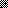 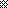 